Großkaliberpistole/-revolverSaison 2018Die Rundenkämpfe für das Jahr 2018 stehen an.Bitte teilt mir Eure Mannschaften mit Mannschaftsführer Tel. / Handy usw. mit.Anmeldeschluß ist der 01.12.2017Mannschaften die nach dem Endtermin gemeldet werden. Werden nicht berücksichtigt.Bitte die Mannschaftsmeldung an RK-Leiter@SV-Rohrbach.de  senden.Mit sportlichem Gruß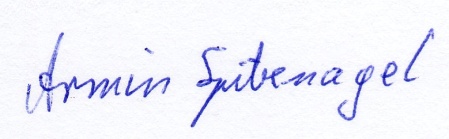 Rundenkampfleiter SK BZA